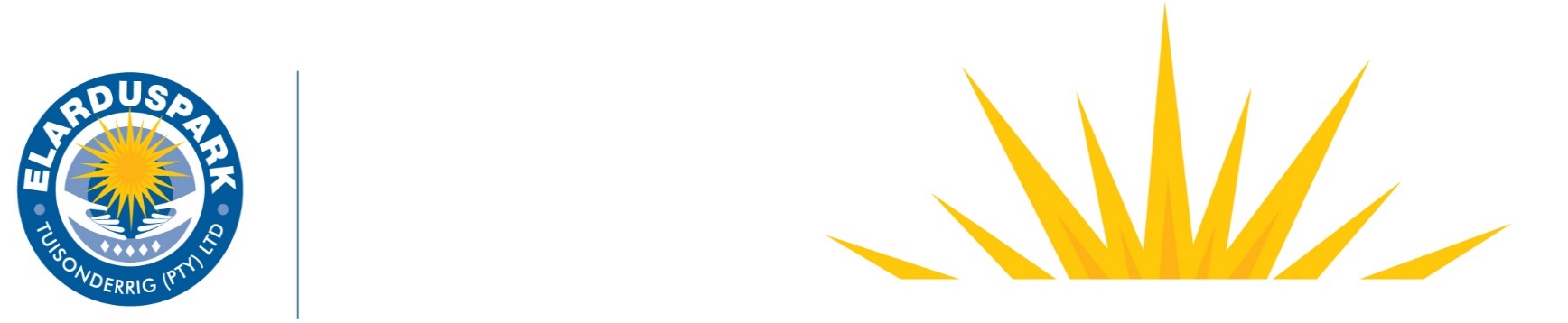 NEWSLETTER, September 2021TERM 3 began on the 12th of July and will end Thursday 23 September. The centre will open on Monday, 4 October for SUPERVISION and on the 11th of October the ACADEMICS will start. A huge THANK YOU to every Facilitator for all your hard work – you do make a difference!! The Final exams for our Gr 12 learners will commence on the 12th of October. Good luck with all the preparations!Exams will be starting:		Grade 4 – 9 learners on Tuesday, 9 November 2021				Grade 10 & 11 learners on Tuesday, 2 November 2021CENTRE FEES:  Account statements will be sent towards the end of September for this term. If there are any queries, please send by email only. *** THANK YOU TO EVERY PARENT PAYING CENTRE FEES REGULARLY, we appreciate it very much!!!PLEASE NOTE:  Please respect the facilitators’ time after Centre hours.IMPAQ: Please remember to indicate the Centre’s name and code (H5335) when registering at Impaq.FACEBOOK AND WEB PAGE:  If you are satisfied with our service, feel free to post a review on our Facebook page and our website. All the newsletters will be on the web page for easier references in the future. HOLIDAY NEWS:  The Centre will close for the year’s Academics on 8 December and SUPERVISION till 15 December 2021.2022 NEWS:  Our centre will open on Wednesday, 12 January 2022. (Facilitators will start the 10th of January 2022).Activities at our Centre:CODING & ROBOTICS – Gr 1 to Gr 6 level   -   CODING & ROBOTICS RESOLUTE – Age 12 to 16 CAMI program – for academic support (includes reading, listening tests, maths etc – Gr R – 12)CHESS or MiniChess – all ages on Thursdays at 12:15 for an hourBasic WOODWORK –  includes Tools as well as wood (payable per quarter)Extra Maths classesAFTER CARE facilities - monthly/daily/hourly/or lunch onlySWIMMING - for free, part of our Centre – during summer months onlyPHOTOS: Professional photos were taken on 16 September. Examples of class photos, that can be ordered, will soon be posted on the WhatsApp groups. PARKING AND ENTRANCE GATE:  Parents please be careful when driving in and out our Centre.  Be vigilant where you park, especially during peak hours.  Keep in mind that the Entrance Gate stays open only 45 seconds and then automatically starts to close - there is NO eye on the gate that will automatically open again. Thank you very much for taking the time to read our Newsletter!Regards,ELARDUSPARK TUISONDERRIG